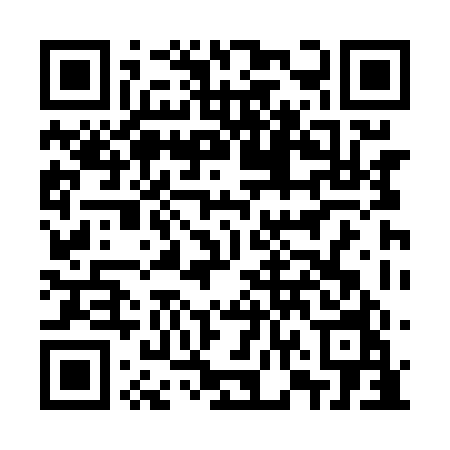 Prayer times for Pennfield Corner, New Brunswick, CanadaMon 1 Jul 2024 - Wed 31 Jul 2024High Latitude Method: Angle Based RulePrayer Calculation Method: Islamic Society of North AmericaAsar Calculation Method: HanafiPrayer times provided by https://www.salahtimes.comDateDayFajrSunriseDhuhrAsrMaghribIsha1Mon3:485:441:316:539:1811:132Tue3:495:451:316:539:1711:133Wed3:505:451:316:539:1711:124Thu3:515:461:326:539:1711:115Fri3:525:471:326:539:1711:116Sat3:535:471:326:539:1611:107Sun3:545:481:326:539:1611:098Mon3:565:491:326:529:1511:089Tue3:575:501:326:529:1511:0710Wed3:585:501:326:529:1411:0611Thu4:005:511:336:529:1411:0512Fri4:015:521:336:529:1311:0413Sat4:025:531:336:519:1211:0314Sun4:045:541:336:519:1211:0115Mon4:055:551:336:519:1111:0016Tue4:075:561:336:509:1010:5917Wed4:085:571:336:509:0910:5718Thu4:105:581:336:499:0810:5619Fri4:115:591:336:499:0810:5520Sat4:136:001:336:489:0710:5321Sun4:146:011:336:489:0610:5222Mon4:166:021:336:479:0510:5023Tue4:186:031:346:479:0410:4824Wed4:196:041:346:469:0310:4725Thu4:216:051:346:469:0210:4526Fri4:236:061:346:459:0110:4327Sat4:246:071:346:448:5910:4228Sun4:266:081:336:448:5810:4029Mon4:286:091:336:438:5710:3830Tue4:296:101:336:428:5610:3631Wed4:316:121:336:418:5510:35